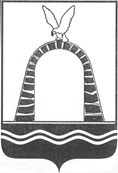 АДМИНИСТРАЦИЯ ГОРОДА БАТАЙСКАПОСТАНОВЛЕНИЕ от 03.04.2024 № 958г. Батайск О внесении изменений в постановление Администрации города Батайска от 01.02.2022 № 151 «Об утверждении  перечня  мест массового пребывания людей на территории муниципального образования «Город Батайск»В соответствии с постановлением Правительства Российской Федерации от 25.03.2015 № 272 «Об утверждении требований к антитеррористической защищенности мест массового пребывания людей и объектов (территорий), подлежащих обязательной охране войсками национальной гвардии Российской Федерации, и форм паспортов безопасности таких мест и объектов (территорий)», постановлением Администрации города Батайска от 29.09.2023 № 2654 «О внесении изменений в постановление Администрации города Батайска от 28.12.2021 № 2761 «О перечне мест для организации ярмарок на территории города Батайска на 2022 год», руководствуясь Уставом муниципального образования «Город Батайск», Администрация города Батайска постановляет:1. Внести в постановление Администрации города Батайска                           от 01.02.2022 № 151 «Об утверждении  перечня  мест массового пребывания людей на территории муниципального образования «Город Батайск» следующие изменения: абзац 4 пункта 1 исключить.2. Настоящее постановление вступает в силу со дня его официального опубликования.3. Настоящее постановление подлежит размещению на официальном сайте Администрации города Батайска.4. Контроль за исполнением настоящего постановления возложить                    на заместителя главы Администрации города Батайска по внутренней политике. Постановление вносит отдел по взаимодействию с правоохранительными органами, казачеством и профилактики коррупционных правонарушений Администрации города БатайскаГлава Администрации города БатайскаР.П. Волошин